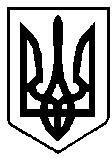 УКРАЇНАРІВНЕНСЬКА ОБЛАСТЬм. ВАРАШР О З П О Р Я Д Ж Е Н Н Яміського голови25.01.2023 								№ 22-Род-23-3100Про створення комісії з приймання виконаних будівельних (ремонтних) робіт на об’єктах комунальної власностіЗ метою перевірки відповідності виконаних робіт вимогам ДБН, виявлення дефектів, недоробок та відхилень та раціонального використання коштів бюджету Вараської МТГ, керуючись статтею 42 Закону України «Про місцеве самоврядування в Україні»: 1. Створити комісію з приймання виконаних будівельних (ремонтних) робіт на об’єктах комунальної власності, що здійснюються за кошти бюджету Вараської МТГ №7001-КО-01(далі – Комісія) у складі згідно з додатком.2. Комісії забезпечити перевірку відповідності виконаних робіт вимогам ДБН, виявлення дефектів, недоробок та відхилень, здійснити контроль якості виконання фактичних робіт, складання відповідних актів.3. Контроль за виконанням розпорядження залишаю за собою.Міський  голова							Олександр МЕНЗУЛ